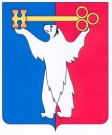 	АДМИНИСТРАЦИЯ ГОРОДА НОРИЛЬСКА КРАСНОЯРСКОГО КРАЯПОСТАНОВЛЕНИЕ01.06.2017	 г. Норильск	        № 231О приватизации объектов,арендуемых субъектами малогои среднего предпринимательстваВ целях реализации на территории муниципального образования город Норильск Федерального закона от 22.07.2008 № 159-ФЗ «Об особенностях отчуждения недвижимого имущества, находящегося в государственной собственности субъектов Российской Федерации или в муниципальной собственности и арендуемого субъектами малого и среднего предпринимательства,  и о внесении изменений в отдельные законодательные акты Российской Федерации», в соответствии с Порядком приватизации недвижимого имущества муниципальной собственности муниципального образования город Норильск, арендуемого субъектами малого и среднего предпринимательства, утвержденным Решением Норильского городского Совета депутатов от 07.04.2009 № 18-433, ПОСТАНОВЛЯЮ:1.	Приватизировать объекты муниципального недвижимого имущества 
(далее – Объекты), арендуемые субъектом малого и среднего предпринимательства, согласно приложению к настоящему постановлению.2.	Управлению имущества Администрации города Норильска, в течение 10 дней с даты издания настоящего постановления, направить арендатору Объектов, указанных в приложении к настоящему постановлению:- предложение о заключении договора купли-продажи Объектов;- копию настоящего постановления;-	проект договора купли-продажи Объектов, а также, при наличии задолженности по арендной плате за Объект, неустойкам (штрафам, пеням) - требования о погашении такой задолженности с указанием ее размера.3. Опубликовать настоящее постановление в газете «Заполярная правда» 
и разместить его на официальном сайте муниципального образования город Норильск.4.	Контроль исполнения пункта 2 настоящего постановления возложить 
на заместителя Руководителя Администрации города Норильска по собственности и развитию предпринимательства.Руководитель Администрации города Норильска                                    Е.Ю. ПоздняковОбъекты муниципального недвижимого имущества, арендуемые субъектом малого и среднего предпринимательства Приложение к постановлению Администрации города Норильскаот 01.06.2017 №231    №   п/пНаименование объектаАдресПлощадь(кв. м)Срок владения или пользования арендатором объекта (лет)Рыночная стоимость (руб.)1.Нежилое помещение (Выписки из Единого государственного реестра недвижимости об основных характеристиках и зарегистрированных правах на объект недвижимости от 16.03.2017, кадастровый номер 24:55:0402004:6692)Красноярский край, г. Норильск, район Центральный,ул. Комсомольская, д. 36, 
пом. 218в158,524.01.2005 (более 2-х лет)2 430 000,02.Нежилое помещение (Выписки из Единого государственного реестра недвижимости об основных характеристиках и зарегистрированных правах на объект недвижимости от 16.03.2017, кадастровый номер 24:55:0402004:6690)Красноярский край, г. Норильск, район Центральный,ул. Комсомольская, д. 36, пом. 218г160,024.01.2005 (более 2-х лет)2 453 000,0